KHAZIM 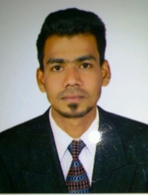 Email:kazim.379265@2freemail.com Mob: +971504973598CAREER OBJECTIVEAspiring to associate myself with an esteemed organization, where there is competition and learning every day. I want to pursue my career in a rewarding environment where there is growth as well as great opportunities.WORK EXPERIENCE AS ASSISTANT ACCOUNTANT CUM CASHIERFor the period of 2+ yrs (08-01-2015 till 16-09-2017)SREE SHYAM DISTRIBUTERS ( BOSCH MICO )	Updating day to day activities to higher managementTraining all the new employees& was the  head of the department Recording Day to Day Transaction in Journal and Ledger AccountPreparing Daily Cash Receipt, Cash Deposit Report, Daily Cash flow ReportPreparing BRS Report MonthlyPerformed general office duties and administrative tasksDealing with clients through calls/emails related to all cash/Bank transactionsChecking, Verification of Bills Payable, Preparation of Payment voucher and accounting with proper narration on daily basisPetty Cash handling and reconciliation of cash & bankbooksCoordination and liaison with Banks from time to timeRegular update, implementation and generate reports from Financial ModuleBilling, cash handling, depositing to the appropriate authoritySTRENGTHSelf-confidence, positive outlook, ability to work as a team player or individual and great Zeal to Learn more and moreSOFT SKILLSGood communication skill.Honest, Team player and hard working.Self Motivated.Quick Learner.ACADEMIC RECORDMaster of Business Administration ( Finance )Jawaharlal Nehru Technological University, Hyderabad, A.PBachelor of Commerce ApplicationKakatiya University, Warangal, A.PIntermediate Public Exam (CEC)Board of Intermediate Education, Hyderabad, A.PSecondary Schooling Certification(SSC)Board of Secondary Education, Hyderabad, A.PPROFESSIONAL TRAININGProject Title: “Security Analysis ”Project Area: FinanceCompany: HDFC Bank.Duration: 45 daysTECHNICAL SKILLSAccounting packageQuick Books, Tally ERP9, MS Office, MS Excel &MS WordPERSONAL SKILLSStrong will and desires to succeed.Good grasping power.Hardworking and inclined towards work.Ability to adapt myself in different environments.PERSONAL PROFILEAge				:		26 Yrs.Marital Status		:		SingleReligion			:		IslamNationality			:		IndianLanguages Known		:        		ENGLISH, URDU,HINDI & TELUGUDECLARATIONI hereby declare that the above-mentioned information is correct up to my knowledge and I bear the responsibility for the correctness of the above-mentioned particulars.KHAZIM